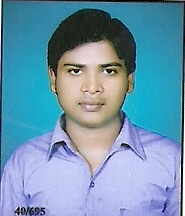 RANJEETRANJEET.282391@2freemail.com 	ObjectiveTo secure a position where I can apply my professional skills to give my best performance with the constraints of space, time & resources.                                                                   Personal DetailsMarital Status	       :	UnmarriedLanguage	       :	English & HindiNationality	       :	IndianAcademic QualificationsTechnical QualificationThree year diploma course in Mechanical Engineering (Refrigaration and Air-conditioning) From Balwant Rural Engineering Institute, Bichpuri, Agra.                                           Vocational trainingI have successfully completed my vocational training ONE MONTH  from OFFICE OF THE  SERVICE  MANGER U.P.S.R.T.C. AGRA (U.P.)                                            Training ProjectI have successfully completed my project DESIGN AIR CONDITIONING SYSTEMFOR A CAR.         Total Experience         :              5  years                                                        Work experience: 2  yearsCompany Name               :             ETA Engineering Private Limited Desigation                         :             HVAC TechnicianDuration                            :             07.05.2013  to  06.05.2015                                              Work experience: 2 yearsCompany Name               :             Blue Star LimitedDesigation                         :             HVAC Technician Duration                            :             07.07.2015  to  30.03.2017                                                Work experience: CurrentCompany Name               :             Shetty Infraservices Pvt LtdDesigation                         :             HVAC TechnicianDuration                            :             15.04.2017 to till now.                                                Job Responsibility Chiller Plant Operating               Water cooled chiller 600 Tr made by York             Air cooled chiller 400 Tr made by TraneOperation and maintenance of ( AHU, FCU, CAHU, TFA, HRW, Cassette Unite AC, Fan blower).Operation and maintenance with cooling tower, condenser water pump, chilled water primary pump and secondary pump.Startup and shout down job of whole plant.Trouble shooting repair and preventive maintenance of industrial and commercial air conditioning system and refrigeration system.Perform daily weekly monthly quarterly and annually check and inspection and complete preventive maintenance services for all HVAC central  Air conditioning system.Perform and fill in the PPM (Preventive Periodic maintenance) service checklist for HVAC equipments system services as per schedule.Daily taking temperature reading at all floor hours by hours.Repairing and maintenance of various type for HVAC Units.Knowledge of VRF and VAV System.Knowledge of trouble shooting of PAC Units.Knowledge of PHE System.                                            Computer Proficiency        Diploma in computer one year course.I am comfortable with the following application packages.Internet, Ms Office, Photoshop7.0, Pagemekar7.0 and others.HobbiesRepair old parts of System. Traveling to understand new people and practices. Cooking.Net sufferingPlaying cricket, badmintonlistening songsBehavioral DimensionEffective leadership quality.Learning has been always a passion.Willing to work in tiring and challenging conditions. 	   Friendly and popular team player.                                                                                                                                    Creativity and adaptability go hand in hand.Work friendly environment maker.Eager to adapt new concepts & responsibilities. DeclarationI hereby declare that the above written particulars are correct to the best of my knowledge and belief.           Sl.      No.ExaminationBoardPassing YearMax. MarksMarks ObtainedDivisionSubject1-IntermediateU.P.Board20115002572ndGeneral Hindi, English, Mathematics, Physics, Chemistry.2-High SchoolU.P.Board20096003472ndHindi, English, Mathematics, Science, Social Science, Drawing.Sl.      No.ExaminationBoardPassing YearMax. MarksMarks ObtainedDivisionPercentage1-1st yearB.T.E.(U.P.) Lucknow201210006471st64.70%2-2nd yearB.T.E.(U.P.) Lucknow201310006761st67.60%3-3rd yearB.T.E.(U.P.) Lucknow201422001537      1st    70.00%